7А, 7Б - алгебра№615(4)2х + 7у = 3  Способ подстановки: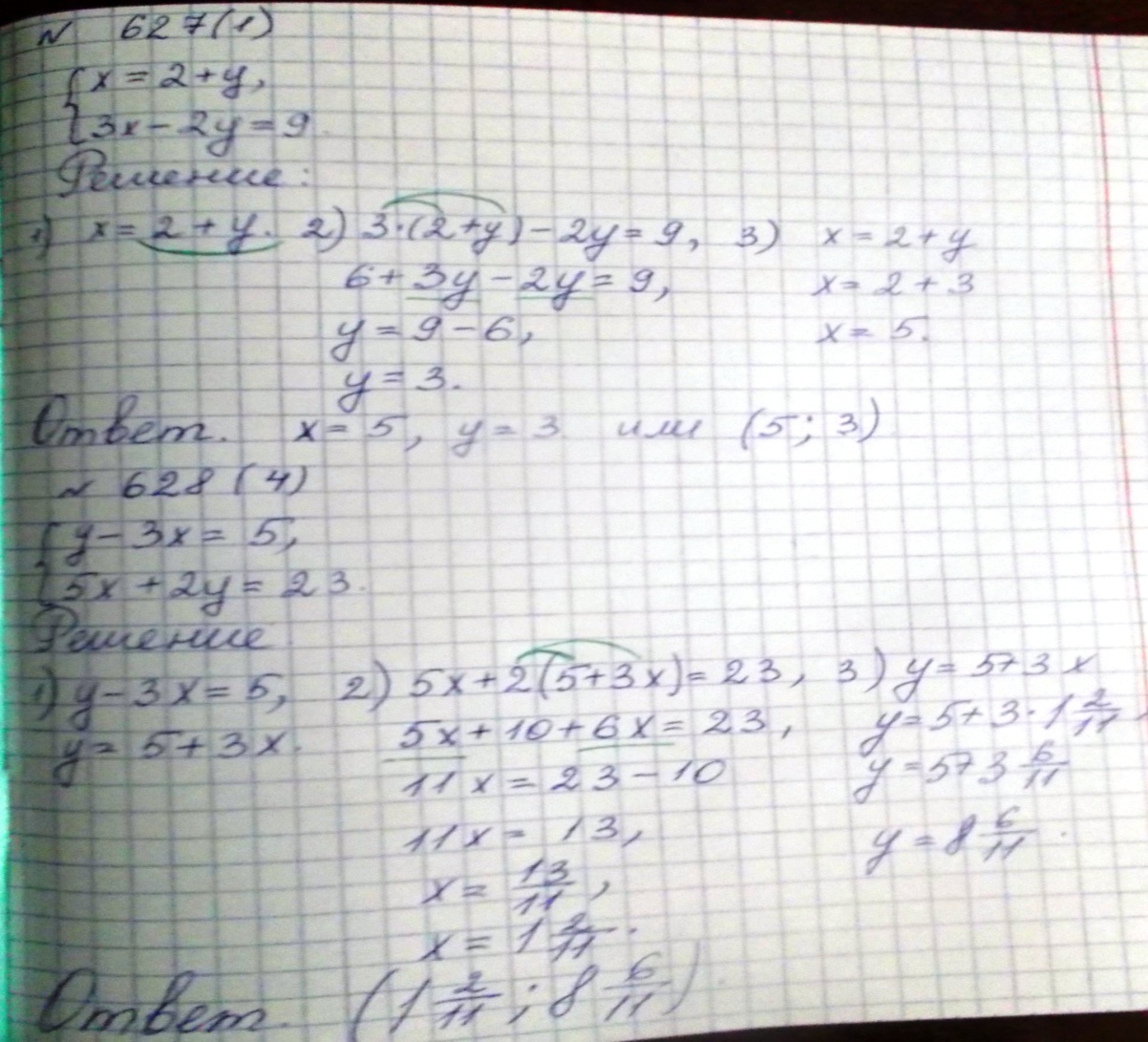 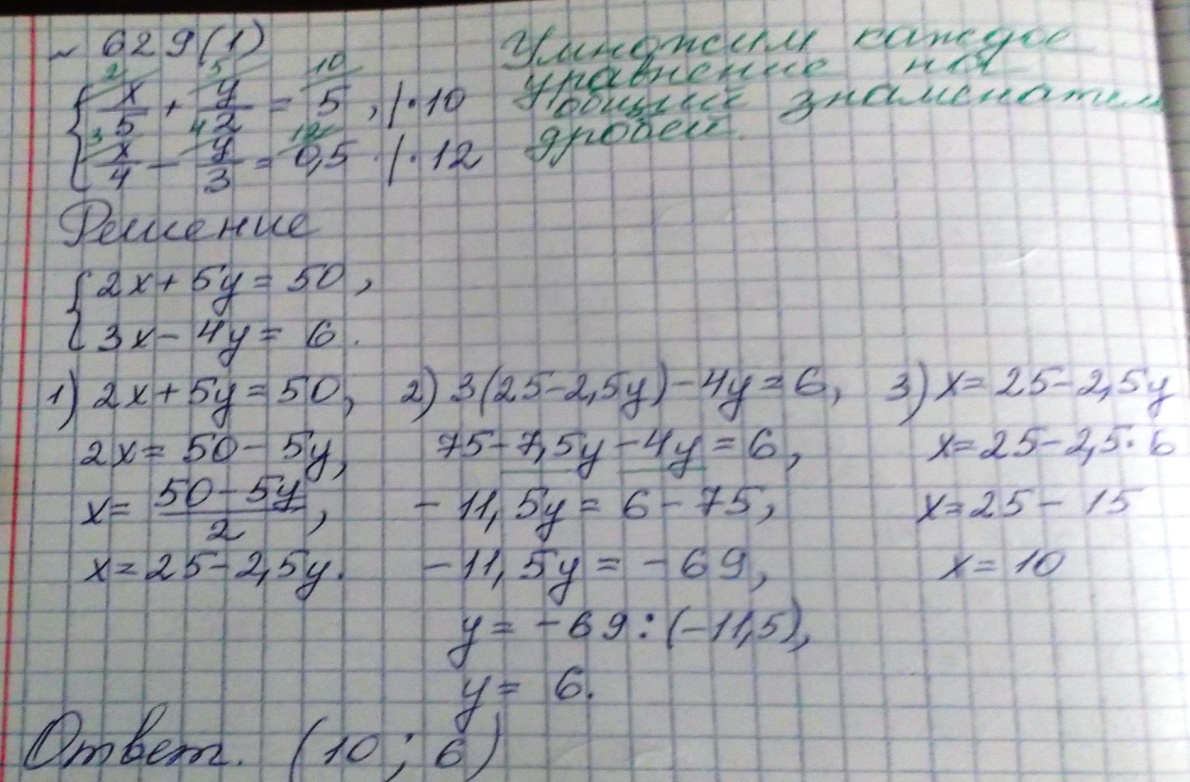 Способ сложения: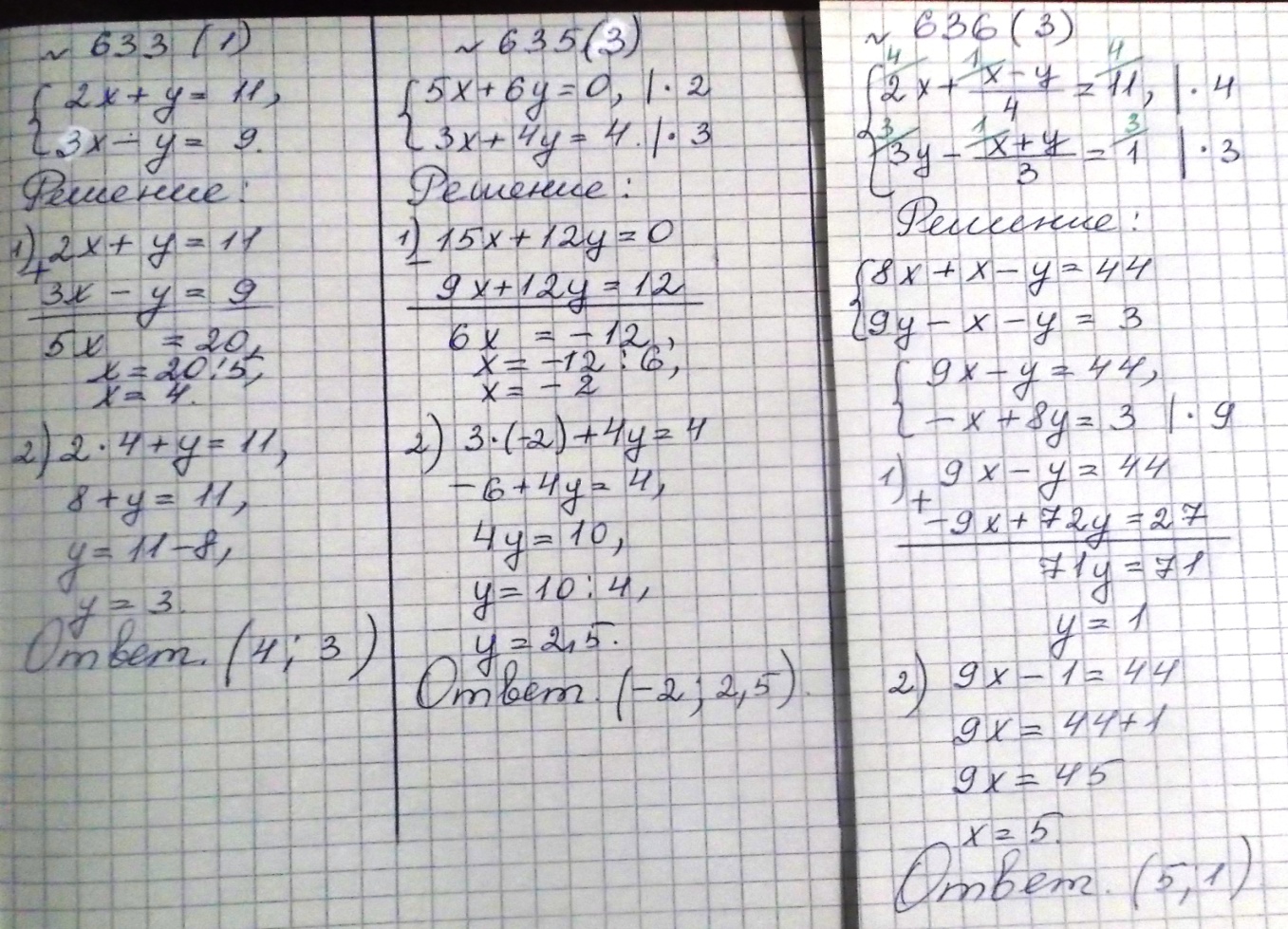 ЗаданиеПисьменное заданиеФорма контроля§33 Системы уравненийПрочитать текст §33 по учебнику, знать, что называют системой уравнений, решением системы уравнений, что значит решить систему уравнений№615(1,2,3)- смотри образец ниже таблицы!, № 619Самостоятельная работа§34 Способ подстановкиРазобрать примеры с решениями из текста §34Сделать по образцу: №627(2,4), №628(1,3), №629(2,3)Самостоятельная работа§35 Способ сложенияРазобрать примеры с решениями из текста §35Сделать по образцу: №633(2,4), №634(2,4), №635(2)Самостоятельная работа1)выразим Х: 2х = 3 – 7у,х =  2)выразим У:7у = 3 – 2х,у =  